PROJECT OFFICER (WaREN Project)Closing date: Monday 12 April 2021 (Midday)Salary: £22,398Contract type: Fixed term (up to 2 years) / Working hours: Full TimeLocation: Flexible (see below)Have you got a working knowledge of Invasive Non-Native Species (INNS)? Do you understand the problems we face from them? Have you the knowledge and skills to help deliver a project to develop a coordinated approach to tackling INNS in Wales? If so, you might be the person we need.The Wales Resilient Ecosystem Network Project (WaREN) aims to establish an exemplar, collaborative pan-Wales framework for tackling INNS in Wales. It will develop linkages between existing INNS projects, initiatives, working groups and local action groups to minimise duplication, increase engagement and participation and enable the undertaking of a co-operative, strategic approach for management of INNS in Wales. Our new WaREN Project Officer will help to deliver project outputs in North Wales and parts of Mid-Wales. They will assist with the development of an INNS control and biosecurity strategy for Wales. Using a range of methods, including workshops and online formats, they will engage a wide range of stakeholders to help develop an effective INNS strategy. They will help support and develop INNS Local Action Groups in North and Mid-Wales, helping to create online tools and recording systems. They will deliver INNS campaigns and awareness raising as part of building and maintaining effective collaborative relationships and new ways of working with partners and stakeholders.The successful candidate will be a confident, flexible worker, with the ability to use their own initiative. They will possess good planning skills and have proven experience in project delivery. They will be well organised, able to multi-task and pay attention to detail. They will have excellent written and verbal communication skills, able to represent the North Wales Wildlife Trust on INNS issues at all levels, including working with Welsh Government and its statutory bodies.Contact detailsPlease send your application form or any questions to: sarah.callon@northwaleswildlifetrust.org.ukKey informationA full job description and application form is available as a download below.Closing date: Monday 12th April 2021 (applications must be received by Midday)Interviews to be held: Thursday 22nd April 2021This is a 24-month contract, ideally starting in May 2021, with the possibility of extension. When office-based work is permitted, the role can be based either at:Head Office, Bangor office, Llys Garth, Garth Road, Bangor, Gwynedd, LL57 2RTEast office, Aberduna, Ffordd Maeshafn, Maeshafn, Denbighshire, CH7 5LDThere will be some ongoing flexibility regarding home-working, and this will likely be a short-term requirement.This project has received funding through the Welsh Government Rural Development Programme 2014-2020 – Sustainable Management Scheme, which is funded by the European Agricultural Fund for Rural Development and the Welsh Government.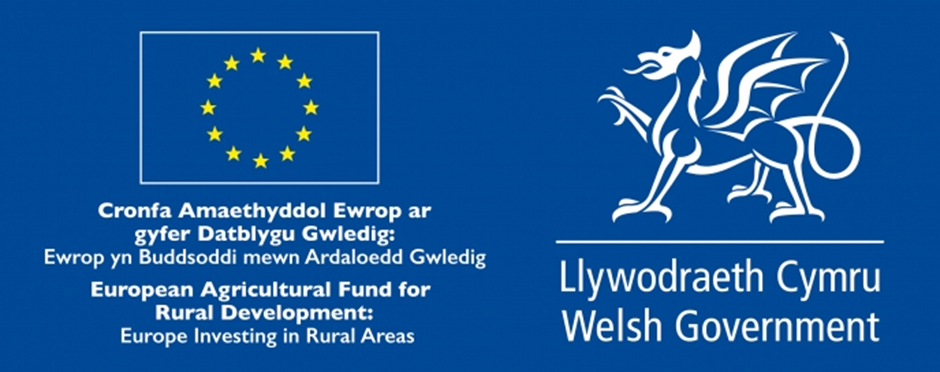 